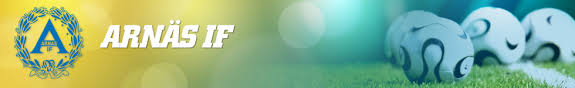 Ansvarsområden säsong 2018:Cocosbollar – Erica Delen (har beställt, vi säljer 20 lådor/barn)Plantskolan – Peter Kallin (varit i kontakt, återkommer när det blir dags)Grillning JULA – Anna Sehlberg (sammanställer lista, datum och tider.. kommer inom kort)Anläggningsansvarig – Niklas Fahlander, har lämnat kontaktuppgifter till JörgenMatchvärd/Fika/Linje – Veronica Liv har gjort en lista, lägger ut den under dokumentEkonomiansvarig –Lagledare med Marie – Alla hjälps åt och kollar sponsorer, vi behöver en ny stor väska till västar och koner, även en mobilväska, och sjukvårdsväskan behöver uppdateras. 